Today’s ServiceJan 13, 2019Call to Worship                                                                                                                                                                                        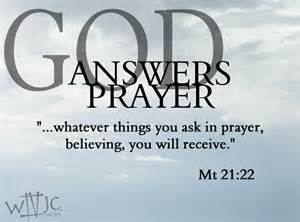 Hymn AnnouncementsPrayer RequestsMusicSermonOffering From the Pastor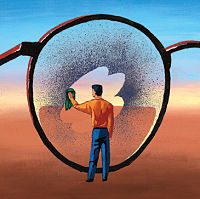 God’s desire is that all people repent and be saved (2 Peter 3:9) yet Satan, the “father of lies” (John 8:44), deceives the very people who need to accept the truth (2 Corinthians 4:4).  Deception is the fact that we often choose what we want to believe rather than what we should believe, even in the face of the evidence: “Even after Jesus had done all these miraculous signs in their presence, they still would not believe in him” (John 12:37). The same dynamic is at work today.  Anyone who resists God risks falling into spiritual deception (2 Thessalonians 2:8-10). Nature abhors a vacuum, and the void created by the eviction of truth will soon be filled by something less than true. In short, if you won’t believe in Jesus you will be deceived into believe anything else                         Pastor Tony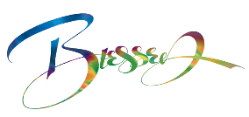 Church InformationLast Week’s giving:       $      2,434           Month to date:      $    2,434Weekly Goal:                 $        875	        Previous month:   $     4,940Weekly Average:           &       811           Monthly Goal:       $     3,500EldersTony Raker (Pastor)..……………………...........     tonyraker@yahoo.comDelmas (Moe) Ritenour   …………………………..  moemar@shentel.net Finance:  Anthony Sinecoff…………………………..  sinecoff@gmail.com                 Linda Fraley ………………………………..  lindaf12@shentel.net Media:  Rob Moses & Scott TuckerBulletin: Rob Moses ……………….  admin@graceevfreechurchva.org Breakfast: Tammy Copeland ……….…tammyscopeland@gmail.comAdult Sunday School 9:45 am……………………………………..  Linda Fraley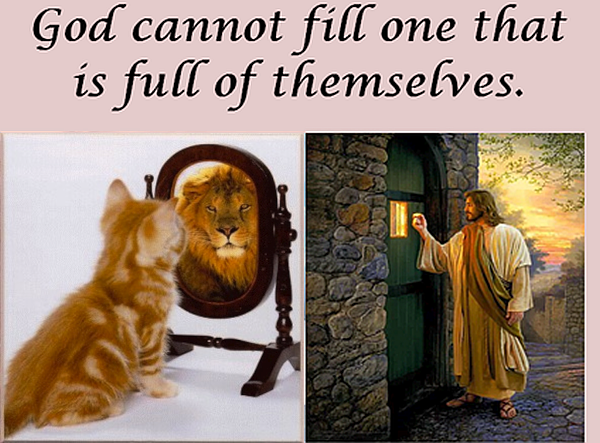 Grace Evangelical Free Church718 E Queen Street, Strasburg, VA 22657,     540-465-4744 msg ph  https://graceevfreechurchva.orgPlease turn off or mute cell phonesNotes: 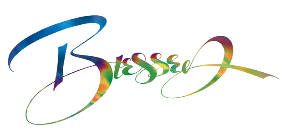 Next Breakfast is January 19th.Eternity is a long time to be wrong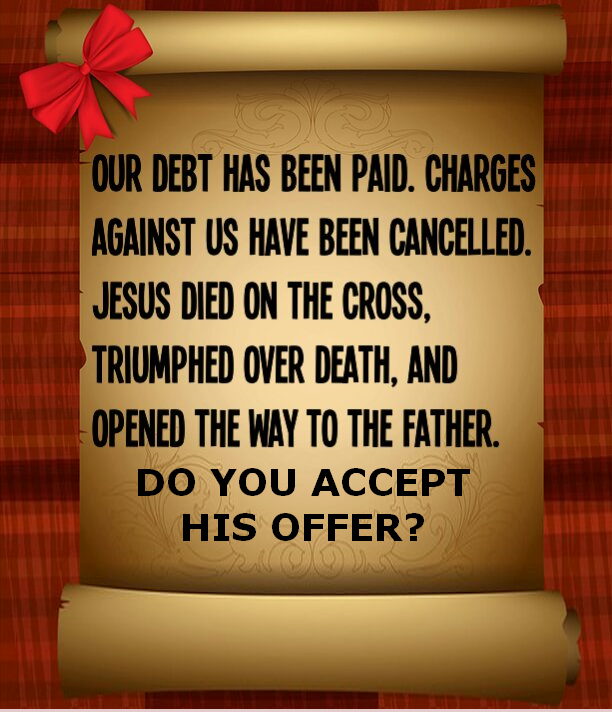 